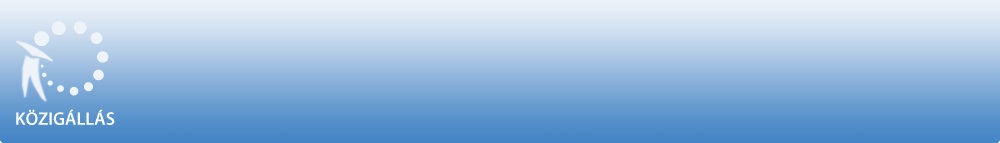 Miskolci Egyetem a "Közalkalmazottak jogállásáról szóló" 1992. évi XXXIII. törvény 20/A. § alapján pályázatot hirdetaz Állam- és Jogtudományi Kar 
Európai és Nemzetközi Jogi Intézetébe

intézetigazgató beosztás ellátására. A közalkalmazotti jogviszony időtartama:határozatlan idejű közalkalmazotti jogviszony Foglalkoztatás jellege: Teljes munkaidő A vezetői megbízás időtartama:

A vezetői megbízás határozott időre, 2017. július 1-től 2022. június 30-ig szól. A munkavégzés helye:Borsod-Abaúj-Zemplén megye, 3515 Miskolc-Egyetemváros. A beosztáshoz tartozó, illetve a vezetői megbízással járó lényeges feladatok:A megbízásra kerülő intézetigazgató fő feladatai: az Intézetben folyó oktatási és kutatási tevékenység felügyelete és koordinálása, az Intézet rendelkezésére bocsátott anyagi eszközökkel való gazdálkodás, az Intézethez tartozó intézeti tanszékvezetők munkájának ellenőrzése, az intézeti munkatársak szakmai és tudományos fejlődésének elősegítése, az intézeti profilhoz illeszkedő továbbképzési programok bővítése, az Intézet profiljához kapcsolódó belföldi és külföldi szakmai kapcsolatok bővítése. Illetmény és juttatások:Az illetmény megállapítására és a juttatásokra a "Közalkalmazottak jogállásáról szóló" 1992. évi XXXIII. törvény, valamint a(z) nemzeti felsőoktatásról szóló 2011. évi CCIV. törvény; a közalkalmazottak jogállásáról szóló 1992. évi XXXIII. törvény felsőoktatásban való végrehajtásáról és a felsőoktatási intézményben való foglalkoztatás egyes kérdéseiről szóló 395/2015. (XII. 12.) Korm. rendelet, a Miskolci Egyetem Kollektív Szerződése, továbbá a Miskolci Egyetem Szervezeti és Működési Szabályzatának rendelkezései az irányadók. Pályázati feltételek:Egyetem, Pályázatot a Kar teljes munkaidőben közalkalmazotti jogviszonyban foglalkoztatott egyetemi tanára, vagy docense nyújthat be, aki rendelkezik legalább egy világnyelvből előadói szintű ismerettel, és aki országosan elismert tudományos-közéleti tevékenységet folytat. A Kjt. 20/B. § (2) bekezdésének megfelelően a vezető beosztás ellátására megbízást azt kaphat, aki a munkáltatóval közalkalmazotti jogviszonyban áll, vagy a megbízással egyidejűleg közalkalmazotti munkakörbe kinevezhető. A pályázónak büntetlen előéletűnek kell lennie, és meg kell felelnie a Miskolci Egyetem szabályzataiban rögzített, az intézetigazgatókra vonatkozó általános követelményeknek. A pályázat elbírálásánál előnyt jelent:A pályázat elbírálásánál előnyt jelent a felsőoktatási intézmény működtetésével összefüggő feladatok ellátása körében szerzett tapasztalat, továbbá az eredményes pályázati és kiterjedt publikációs tevékenység. A beosztás betölthetőségének időpontja:A beosztás legkorábban 2017. július 1. napjától tölthető be. A pályázat benyújtásának határideje: 2017. március 22. A pályázati kiírással kapcsolatosan további információt Győrffyné Balla Ilona nyújt, a 46/565-023-as telefonszámon.A pályázatok benyújtásának módja: Postai úton, a pályázatnak a Miskolci Egyetem címére történő megküldésével (3515 Miskolc-Egyetemváros, Kancellária Hivatal. A/4. épület I. emelet). Kérjük a borítékon feltüntetni a pályázati adatbázisban szereplő azonosító számot: KT/79-3/2017., valamint a beosztás megnevezését: intézetigazgató. vagySzemélyesen: Győrffyné Balla Ilona, Borsod-Abaúj-Zemplén megye, 3515 Miskolc-Egyetemváros, Kancellária Hivatal. A/4. épület I. emelet 106. szoba. A pályázat elbírálásának módja, rendje:A beadott pályázatokat a véleményező-előkészítő bizottság, az Intézet értekezletének, és a Kar Tanácsának véleménye alapján a Miskolci Egyetem Szenátusa rangsorolja. Az intézetigazgatót a Miskolci Egyetem Rektora bízza meg. A pályázat elbírálásának határideje: 2017. május 18. A pályázati kiírás további közzétételének helye, ideje: www.uni-miskolc.hu - 2017. február 22.Észak-Magyarország című napilapA munkáltatóval kapcsolatos egyéb lényeges információ: A magasabb vezető és vezető beosztásra benyújtott pályázati anyagoknak legalább a következőket kell tartalmazniuk: a) személyi rész: aa) önéletrajz, ab) végzettséget, szakképzettséget, nyelvtudást és tudományos fokozatot igazoló oklevelek, bizonyítványok hiteles másolata, ac) az oktatott tantárgyak listája az utolsó 5 év vonatkozásában, ad) publikációk, továbbá a szakmai alkotások jegyzéke, ae) a legfontosabb oktatási, kutatási, intézményfejlesztési pályázatokban, illetve K+F munkákban való részvételek és témavezetések, af) külföldi utazások felsorolása azok céljával együtt az utolsó 5 évben, ag) vezetői tapasztalatok, vezetői gyakorlat bemutatása, beleértve a szakmai-tudományos közéletben végzett ilyen tevékenységet, ah) legalább 3 irányított személy felsorolása, akik sikeres pályát futottak be; b) vezetői elképzelések: ba) motiváció, bb) helyzetértékelés, bc) vezetői program; c) nyilatkozatok: ca) összeférhetetlenségi nyilatkozat, cb) az illetékes személyek és testületek felhatalmazása a teljes pályázati anyag megismerésére, d) három hónapnál nem régebbi hatósági erkölcsi bizonyítvány Egyes magasabb vezető és vezető beosztásra benyújtott pályázatoknál – relevancia hiányában – az (1) bekezdés ac), ad), ae), af), ah) pontjaihoz igényeltek részben vagy egészben hiányozhatnak. Ezek az esetek nem minősülnek formai hibának. A pályázatokat egy eredeti, két másolati példányban a Miskolci Egyetem Rektorához címezve, postai úton, vagy személyesen az Egyetem Kancellária Hivatalába (3515 Miskolc-Egyetemváros, A/4. épület I. emelet 106. szoba) kell benyújtani. A munkáltatóval kapcsolatban további információt a www.uni-miskolc.hu honlapon szerezhet. A KÖZIGÁLLÁS publikálási időpontja: 2017. február 21. A pályázati kiírás közzétevője a Nemzeti Közigazgatási Intézet (NKI). A pályázati kiírás a munkáltató által az NKI részére megküldött adatokat tartalmazza, így annak tartalmáért a pályázatot kiíró szerv felel. 